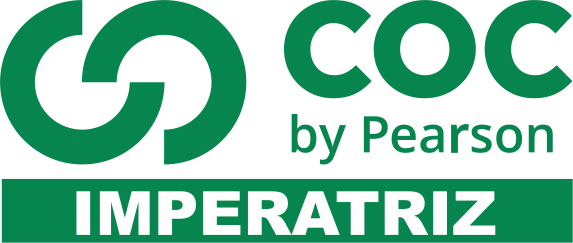 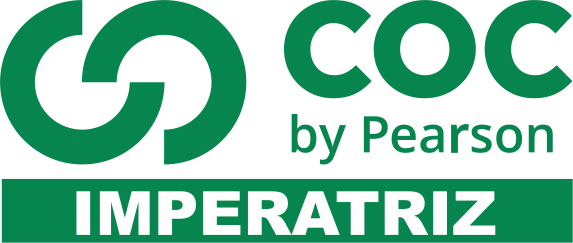 01 – Conceitue Presidencialismo._______________________________________________________________________________________________________________________________________________________________________________________________________________________________________________________________________________________02 – Defina o Parlamentarismo._______________________________________________________________________________________________________________________________________________________________________________________________________________________________________________________________________________________03 – Durante o Segundo Reinado foi criado o Parlamentarismo às avessas. Qual a diferença entre o Parlamentarismo inglês e o Parlamentarismo no Brasil._______________________________________________________________________________________________________________________________________________________________________________________________________________________________________________________________________________________04 – Explique as principais características do Federalismo._______________________________________________________________________________________________________________________________________________________________________________________________________________________________________________________________________________________05 – O que se entende por Legitimação?_______________________________________________________________________________________________________________________________________________________________________________________________________________________________________________________________________________________06 – Diferencie:a) Plebiscito_______________________________________________________________________________________________________________________________________________________________________________________________________________________________________________________________________________________b) Referendo_______________________________________________________________________________________________________________________________________________________________________________________________________________________________________________________________________________________07 – Durante o desenvolvimento industrial foi desenvolvido correntes ideológicas que pretendem justificar ou apoiar; condenar ou destruir o capitalismo. Caracterize cada uma.a) Capitalismo_______________________________________________________________________________________________________________________________________________________________________________________________________________________________________________________________________________________b) Socialismo_______________________________________________________________________________________________________________________________________________________________________________________________________________________________________________________________________________________c) Anarquismo_______________________________________________________________________________________________________________________________________________________________________________________________________________________________________________________________________________________08- Caracterize as desigualdades, preconceitos e discriminação por:a) Gênero_______________________________________________________________________________________________________________________________________________________________________________________________________________________________________________________________________________________b) Idade_______________________________________________________________________________________________________________________________________________________________________________________________________________________________________________________________________________________c) Cor e raça._______________________________________________________________________________________________________________________________________________________________________________________________________________________________________________________________________________________OBSERVAÇÃO: UTILIZE AS ATIVIDADES DA APOSTILA COMO RECURSO PARA A REVISÃO.INSTRUÇÕESPreencha o cabeçalho de forma legível e completa.Serão anuladas as avaliações em que forem constatados: termos pejorativos ou desenhos inadequados.Procure cuidar da boa apresentação de sua prova (organização, clareza, letra legível).Leia todas as questões propostas com bastante atenção. A interpretação das questões faz parte da avaliação.Responda com frases completas e elaboradas;Não deixe questões sem responder;Escreva com letra legível;LEIA, ATENTAMENTE, SUA PROVA ANTES DE ENTREGÁ-LA À PROFESSORA.